Programme 2022Confrérie de la Chaîne des RôtisseursBailliage du Grand-Duché de LuxembourgNous sommes très heureux de voir la diminution des difficultés inhérentes à la pandémie du Coronavirus, ce qui nous permet malgré la crise sanitaire de reprendre nos activités. Il est évident que nous devons respecter les contraintes légales tel qu’éventuellement le CovidCheck.  1/04 Assemblée Générale, suivie d’un dîner amicalRestaurant Le Jardin Gourmand à Hesperange  15/05 Déjeuner autour de l’AspergeRestaurant-Auberge Weidendall à Kopstal  10/07 Déjeuner Solstice d’été, Hostellerie du Grünewald à Luxembourg-Dommeldange  09/10 Randonnée à Grevenmacher et Déjeuner amical au Restaurant Le Mandarin à Machtum  27/11 Déjeuner de Fin d’Année, Ristorante Roma à Luxembourg-VillePhotos : ACTIVITÉS ET AGENDA - Chaine des Rotisseurs - Bailliage de LuxembourgConfrérie de la Chaîne des Rôtisseurs a.s.b.l.14, op der HeedL-1747 Luxembourg-Centshttps://luxembourg.chainedesrotisseurs.com 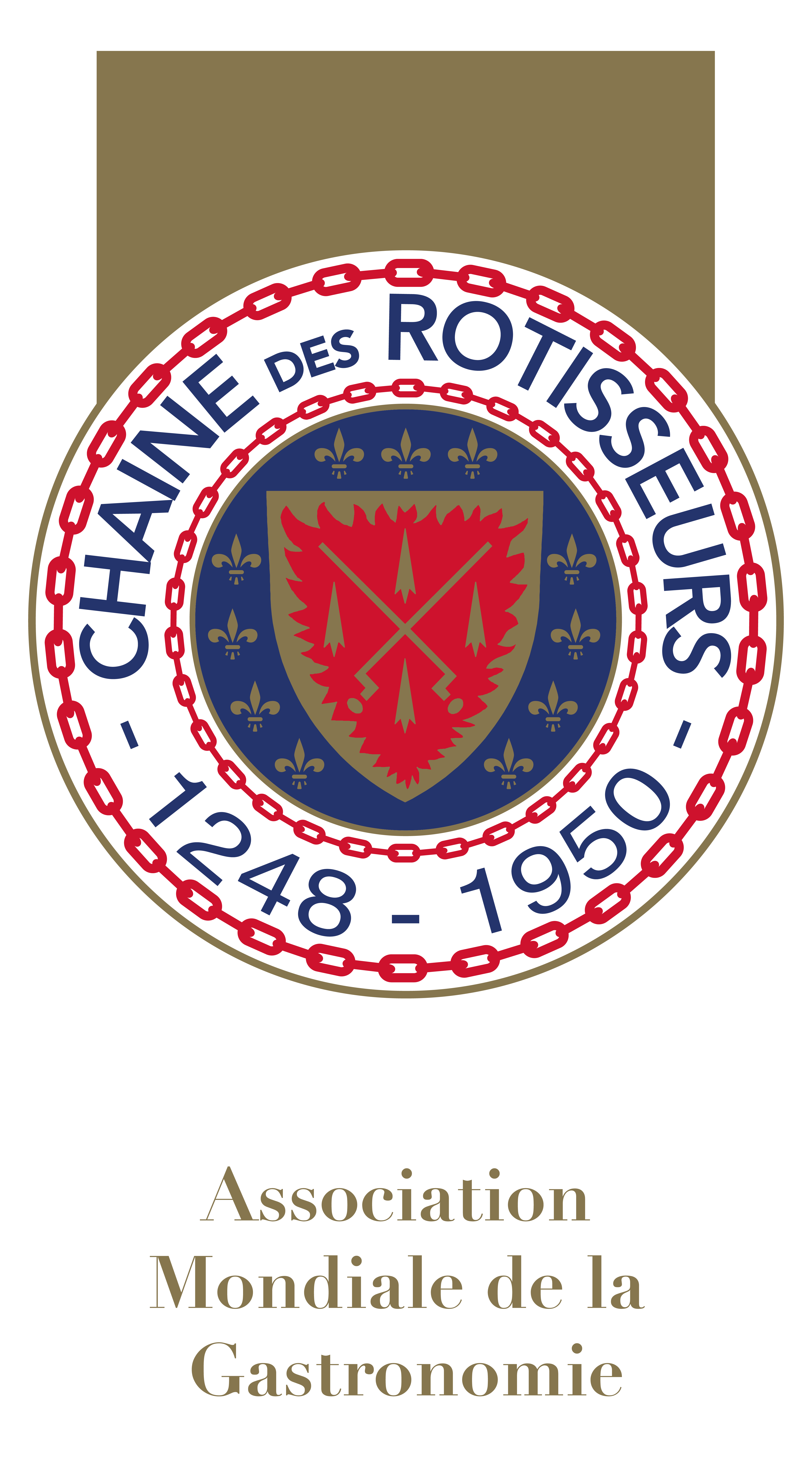  de  des Rôtisseurs a.s.b.l.Bailliage du Grand-Duché de Luxembourga le grand plaisir de vous inviter auDéjeuner de Fin d’Annéechez notre confrère Giuseppe ParrinoMaître-RôtisseurRistorante RomaL-1946 Luxembourg    5, rue LouvignyTél. 22 36 92	   Fax 26 20 34 70	www.roma.lu  Dimanche, le 27 novembre 2022 à 12.00 hrsTenue de ville & Ruban Sautoir de rigueur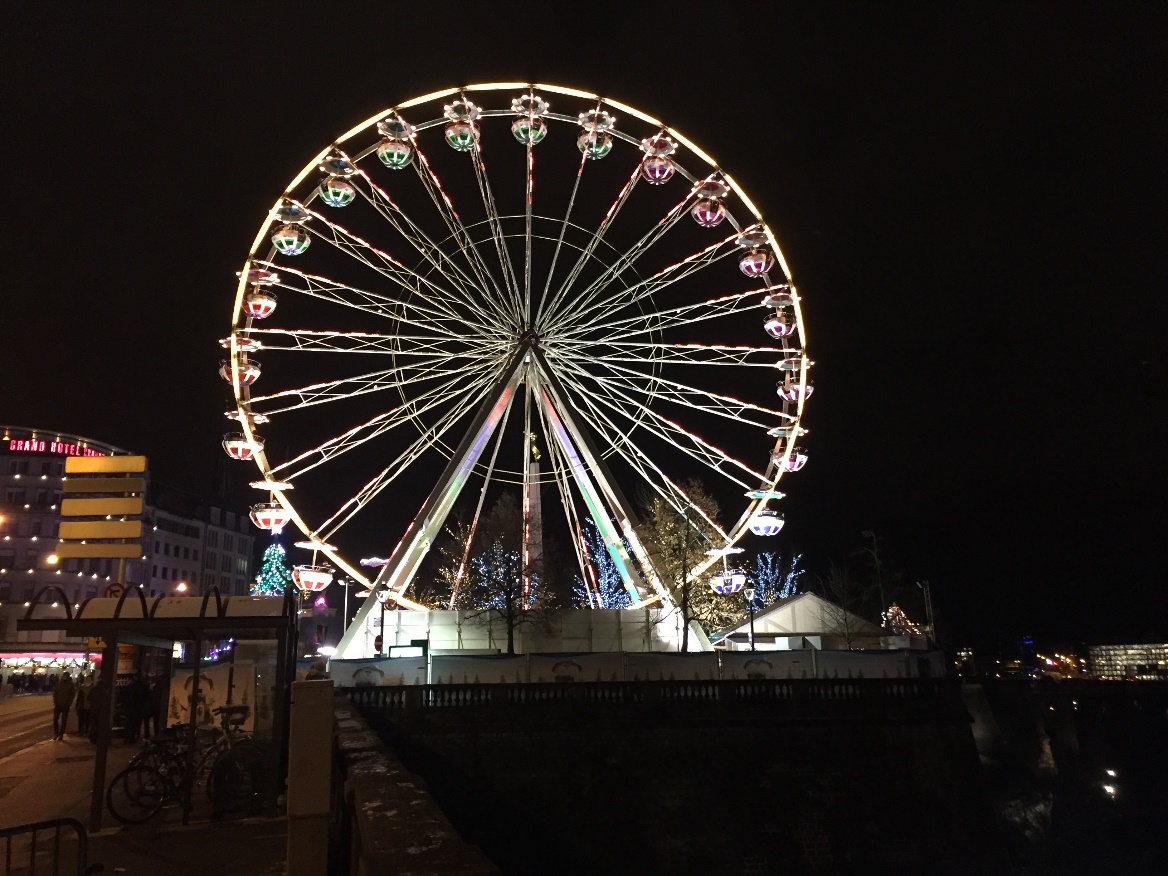 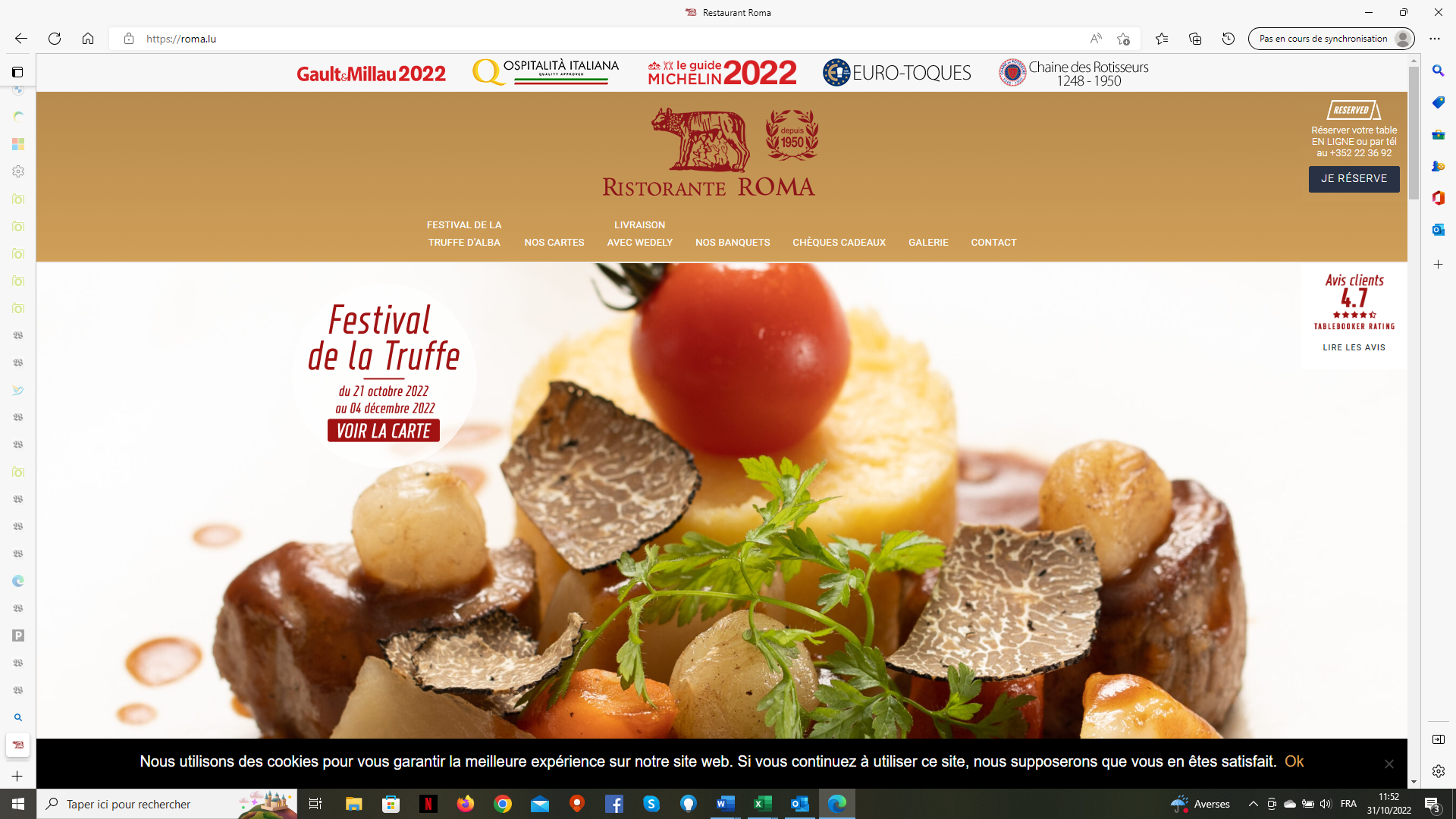 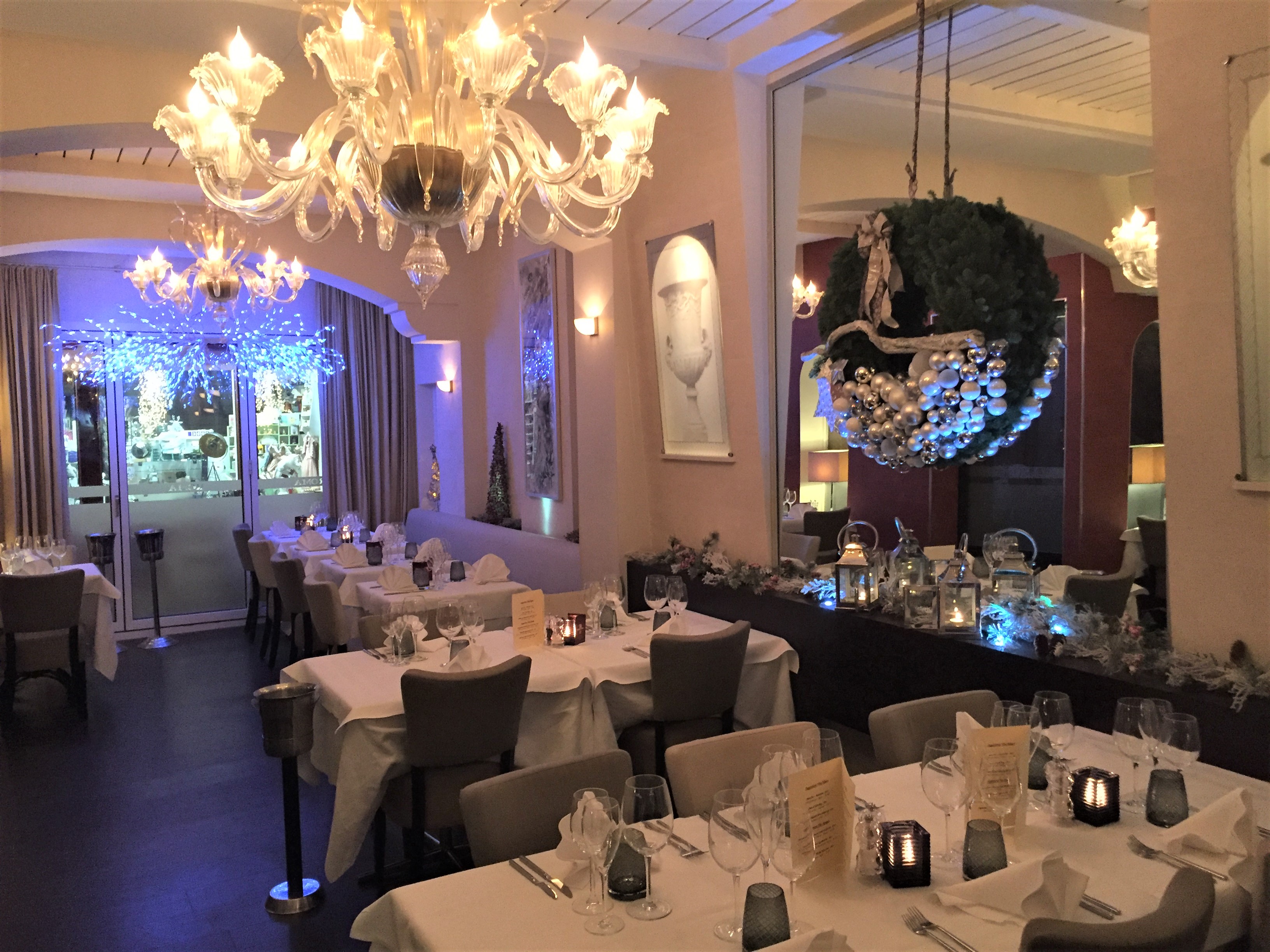 Les Vins :Les vins servis pendant le déjeuner sortent des caves de nos membres.Vins pendant le repas -> paiement individuel sur place               Francis Sandt	Claude Linster	Bailli-Délégué, Argentier	       Conseiller gastronomique  Membre du Conseil Magistral		DÉJEUNERAPÉROProsecco - Amuse Bouche du ChefMENUCannelloni aux Filet de BarEclats de Noix de St. JacquesVelouté au Pinot Grigio******Sgroppino al Limoncello******Filet de Bœuf à la Rossini (avec/sans truffe)Galette de Pommes de TerreFond Réduit au Montepulciano******Tiramisù Façon « Ristorante Roma » aux Figues******Cafés et Truffes au Chocolat Maison120.- € sans truffe / 130.- € avec truffe, eaux et café comprisPaiement pour le 21 novembre 2022 au plus tard au CCPLULL  IBAN LU20 1111 0281 5727 0000de la Chaîne des Rôtisseurs vaut inscription.